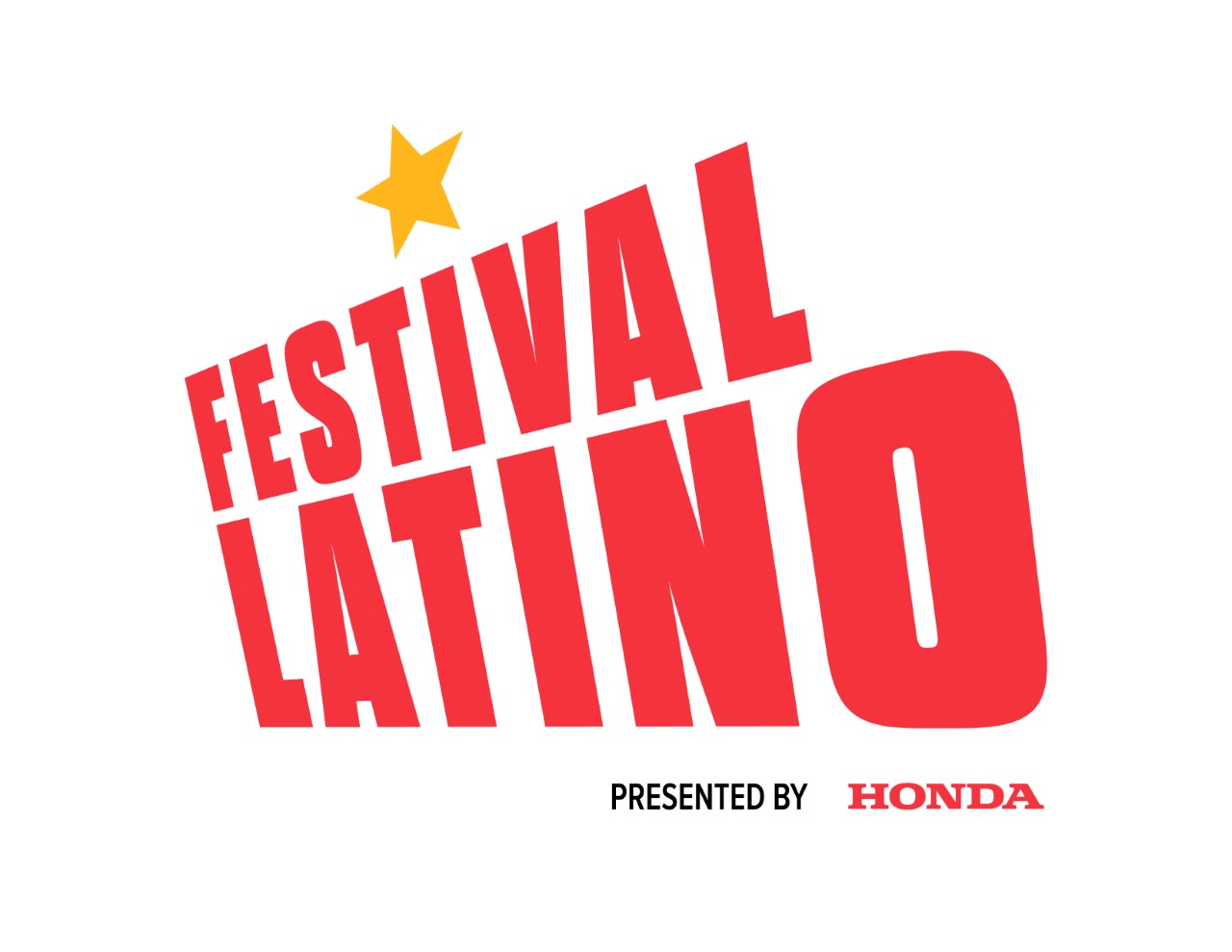 SOLICITUD PARA VENDEDOR DE MERCANCÍAFecha del Festival Latino 2023: 12 y 13 de agostoPara que le sea concedido un espacio como vendedor, envíe todo lo siguiente:• Información sobre su negocio u organización y país de origen:                                                                     • Lista de artículos de mercancía que desea vender;• Lista de eventos en los que ha participado en los últimos dos años;• Una foto de carpa, puesto o remolque con productos / letrero exhibido.Por favor, envíe toda la información como vendedor a:                                                                                                                                  E-mail: Nate Riley nriley@capa.com                                                                                                                                                                 Por correo: Nate Riley, CAPA Vendor Director - Director de Vendedores 55 East State St., Columbus, Ohio 43215  Phone: 6145607191  Fechas Límites:• 3 de julio de 2023 para asegurar el espacio se requiere: la solicitud llena y mínimo la mitad de la tarifa por el espacio.•El saldo restante debe pagarse antes del 17de julio de 2023.                                                                                                              • Si cancela después del 31 de julio de 2023, perderá todo el dinero que ha pagado.• El 11 de agosto de 2023 seré el Montaje.• El 12 y 13 de agosto seré el Festival Latino.• A las 10PM del 13 de agosto el área deberá de estar  limpia y desocupada.***ATENCIÓN***NO ENVÍE DINERO HASTA QUE SU SOLICITUD HAYA SIDO APROBADA.                                                     Todos los productos deben ser aprobados previamente por el Director de Vendedores.La ubicación del sitio se determinará en orden de pago completo recibido. Una vez que su solicitud sea aprobada, puede enviar el pago.Todas las tarifas deben pagarse dentro de los fechas establecidas. La falta de pago antes de las fechas límites puede descalificarlo para participar en el festival.El cheque o giro postal debe ser girado a nombre de CAPA.POR FAVOR: Escriba el nombre del pagador,  el nombre de la empresa o negocio, el número de teléfono y la dirección de correo electrónico en o con cualquier cheque o giro postal enviado como pago.Fecha límite: 3 de julio de 2023 para asegurar el espacio se requiere: la solicitud llena y mínimo la mitad de la tarifa por el espacioNombre del proveedor: 				Persona de contacto:Dirección: 			Ciudad: 		Estado:		 Código Postal: 				             Teléfono #: 			Celular #:		Fax#:Correo electrónicoVENDEDOR DE MERCANCIA: El área del Mercado Comunitario es para proveedores que venden mercancía auténtica hecha a mano. Debe encajar dentro del espacio que tiene contratado; No se permite el desbordamiento de la exhibición de mercancía fuera de la carpa.HORARIO DEL EVENTO:Sábado, 12 de agosto, 11:00AM – 8:00 PMDomingo, 13 de agosto, 11:00AM – 8:00 PMMONTAJE Y DESMONTAJE DEL EVENTO:El montaje será el viernes 11 de agosto.Todos los vendedores recibirán instrucciones de montaje una vez que se asignen los espacios. No se permiten vehículos de vendedores en los terrenos del festival después de las 8:00 a.m. del sábado 12 de agosto ni el domingo 13 de agosto. Las áreas de venta deben limpiarse y desocuparse antes de las 10:00 p.m. del domingo 13 de agosto de 2023.LICENCIA Y PERMISOS: Los vendedor son responsables de adquirir todas las licencias y permisos necesarios para operar un sitio de venta de alimentos en el festival. Consulte las guías del proveedor para obtener instrucciones específicas.ESPACIO DEL PUESTO:CANTIDAD          CLASIFICACIÓN                        TAMAÑO                TIPO DE                   DIA DE             COSTO DE LA                                                                                DEL ESPACIO             CARPA                   MONTAJE              RENTA• Se proporcionará un (1) toma de corriente de 20 amperios por cada espacio de 10' por 10'.SERVICIOS ELÉCTRICOS ADICIONALES de 20 AMPERIOS estarán disponibles por $150                	$_________MESAS de 8’: (Alquiler opcional)                                   ____# de mesas X $22.00ea=			$_________TOTAL: $										$_________El cheque o giro postal (Money Order) debe ser girado a nombre de CAPA.Por favor, escriba el nombre del pagador, el nombre de la empresa o negocio, el número de teléfono y la dirección de correo electrónico en o con cualquier cheque o giro postal enviado como pago.Aplicación #: M-LOS CHEQUES DEVUELTOS ESTÁN SUJETOS A UN COBRO DE SERVICIO DE $35.00NO ENVÍE DINERO HASTA QUE SU SOLICITUD HAYA SIDO APROBADA.FESTIVAL LATINO 2022  - APLICACIÓN PARA PROVEEDOR DE MERCANCÍAAcepto los siguientes términos:  El diseño del evento, incluidas las ubicaciones de venta, queda a discreción de la Administración del evento y está sujeto a muchos factores, incluida la asistencia con el espaciamiento de la multitud, los requisitos del puesto y los requisitos de la ciudad. No hay garantía de ubicación de venta de año en año, ya sea declarada o implícita y no se subarrendará ningún espacio. 2) En el sitio, el vendedor debe proporcionar:• Extintor de incendios, Código tipo A para codificar;• Desinfectante de manos• Sillas y mesas, si es necesario• Carros de mano / dollies, según sea necesario• Recipientes y bolsas de basura para usar en su puesto.• Una copia de la verificación de la póliza de seguro 3) Las carpas deben estar ancladas al suelo por algo diferente que no sean la estaca ex. Bloque de hormigón, bolsas de arena, etc. LAS CAJAS  SER DESARMADAS Y TRANSPORTADAS A CONTENEDORES DE BASURA JUNTO CON TODA LA DEMÁS BASURA; ¡EL ÁREA DEL PUESTO DEBE PERMANECER LIMPIA Y ORDENADA!4) La Administración del Evento (Columbus Association for the Performing Arts - CAPA) proporcionará baños portátiles  port-a-johns e instalaciones de lavamanos para uso público, espacio del puesto,  seguridad del sitio durante la noche, contenedores de eliminación de aguas residuales, contenedores de basura y removedores de contenedores de basura.5) En todo momento indemnizaré y exoneraré de culpa a Columbus Association for the Performing Arts - CAPA, sus empleados, agentes y patrocinadores contra todas y cualquier demanda, reclamos, demandas, costos, daños, honorarios de abogados, cargos, responsabilidades y gastos que en cualquier momento puedan ser sostenidos por las consecuencias de cualquier acto o negligencia de nuestra organización,  empleados, agentes o voluntarios.6) Tengo un seguro de responsabilidad civil de una compañía de seguros de buena reputación, debidamente calificada para hacer negocios en Ohio. Se debe enviar una copia actualizada de la verificación de la póliza de seguro junto con la solicitud.7. Debido a los costos operativos iniciales para producir el evento, no se otorgarán reembolsos si el evento se cancela después de que se inicie debido al clima u otros eventos fuera del control de la Administración del Evento. 8) Todas las solicitudes de vendedor y el pago de la mitad de la tarifa deben ser recibidos por la Administración del Evento antes del final del día hábil viernes 3 de julio de 2023 El pago completo vence al cierre de operaciones del 17 de julio de 2023. La administración del evento reembolsará todo el dinero pagado menos una tarifa administrativa de $ 50 si cancela antes del 31 de julio de 2023, después de esa fecha pierde todo el dinero pagado. 9)  En ningún caso Columbus Association for the Performing Arts - CAPA, es responsable de los costos que excedan las tarifas cobradas.10) Todos los artículos vendidos deben ser aprobados por adelantado por la Administración del Evento y acepto (a) cumplir con su decisión y (b) no servir/vender artículos que no hayan sido aprobados.11) El Festival Latino y todos los diseños producidos para el evento tienen derechos de autor y no pueden ser reproducidos sin el permiso por escrito de la Administración del Evento.12) Concedo permiso para la toma de fotos del puesto y de nuestras operaciones del mismo con fines promocionales y de medios de comunicación. Mis empleados, agentes o voluntarios nos han autorizado a otorgar dicho permiso en su nombre.13) Cumpliré con lo anterior, además de otras reglas y regulaciones descritas en las pautas del proveedor adjuntas y por la Administración del Evento, o me arriesgo a una multa, pérdida de depósito, cierre del puesto y / o eliminación de eventos futuros.No se aceptarán solicitudes sin firmar. Este documento completo y el pago de la mitad de la tarifa- debe recibirse antes del final del día hábil del 3 de julio de 2023 para garantizar su participación. El saldo debe hacerse para el 17 de julio de 2023. La falta de pago antes del 17 de julio de 2023 resultará en la pérdida de espacio y una multa de $50. He leído, entiendo y acepto los términos y condiciones descritos en esta solicitud, así como en las pautas del vendedor adjuntas.leído, entiendo y acepto los términos y condiciones descritos en esta solicitud, así como en las pautas del proveedor adjuntas.FIRMA DEL VENDEDOR: ___________________________________           FECHA:___________________________ (Por favor llene este formulario completamente y envíelo de regreso con la solicitud para vendedor y el pago).Al seleccionar los artículos para vender, por favor considere la cultura y el significado del Festival Latino. Le sugerimos ofrecer una variedad de artículos en su puesto. No se pueden hacer cambios en los artículos de mercancía o los precios después de que comience el evento. No se pueden vender alimentos o bebidas en ningún puesto de mercancias. La Administración del evento no tendrá cambio disponibles en ninguna forma (monedas o billetes), así que prepárese en con anticipación.Nombre del Negocio/Vendedor:_ ______________________________________________________________                                                                                                                      País de origen de la mercancía ____________________________________Número de Personal que trabajará en su puesto____________Número de Vehículos que traerá (máximo 2) _______________SELECCIÓN DE MERCANCIA1._______________________________________________________________________________ $ ________ 2.  ______________________________________________________________________________ $ ________ 3.  ______________________________________________________________________________ $ ________ 4.  ______________________________________________________________________________ $ ________ 5.  ______________________________________________________________________________ $ ________ 6.  ______________________________________________________________________________ $ ________ 7.  ______________________________________________________________________________ $ ________ 8.  ______________________________________________________________________________ $ ________ 9.  ______________________________________________________________________________ $ ________ 10.  _____________________________________________________________________________ $ ________ Este formulario debe llenarse completamente y enviarlo de regreso con la solicitud para vendedor y el pago a:Nate Riley, CAPA Vendor Direct 55 East State St. Columbus, Ohio 43215   ***ATENCIÓN***Todos los productos deben ser aprobados previamente por el Director de los Vendedores.Se hará un estricto cumplimiento a las selecciones de menú y mercancía. NO traiga nada que no esté en la lista anterior. Se le pedirá que lo retire.Todo el dinero debe pagarse en las fechas establecidas. El no cumplir con las fechas de pago puede llevar a que sea excluido del festival.La ubicación del sitio se determinará en orden de pago completo recibido. Una vez aprobada su solicitud, puede enviar el pago.NO ENVÍE DINERO HASTA QUE SU SOLICITUD HAYA SIDO APROBADA.FIRMA DEL VENDEDOR: _________________________________ FECHA:______________________   POR FAVOR: Escriba el nombre del pagador, el nombre de la empresa o negocio, el número de teléfono y la dirección de correo electrónico en o con cualquier cheque o giro postal enviado como pago.FESTIVAL LATINO 2023 - APLICACIÓN PARA VENDEDOR DE MERCANCÍA                                                Devuelva esta página firmada con el pago al Director de VendedoresEspacio de ProveedoresCada una  10’x10’ Usted proporcionará su carpaAgosto 11, 2023$380Alquiler de Carpa 10’x10’ Debe Alquilar el EspacioAgosto 11, 2023$160Alquiler de Carpa 10’x20’ Debe Alquilar el EspacioAgosto 11, 2023$240Alquiler de Carpa 10’x30’ Debe Alquilar el EspacioAgosto 11, 2023$300Alquiler de Carpa 10’x40’ Debe Alquilar el EspacioAgosto 11, 2023$400SELECCIÓN DE LA MERCANCIA - FESTIVAL LATINO 2023Envíe esta página con el pago al Director de Vnededores.